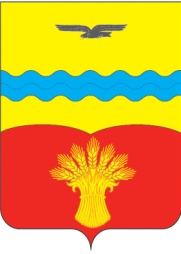 Администрация муниципального образования Кинзельскийсельсовет Красногвардейского района Оренбургской областиП О С Т А Н О В Л Е Н И Е05.08.2019                     	                                                                                            № 86 -пс. КинзелькаОб утверждение отчета об исполнении  бюджета муниципальногообразования Кинзельский сельсовет за 1 полугодие 2019 года             На основании пункта 5статьи 264.2 Бюджетного кодекса Российской Федерации, статьи 39 Положения о бюджетном процессе в муниципальном образовании Кинзельский сельсовет Красногвардейского района Оренбургской области от 17 апреля 2012 года № 14/1 «О Положении о бюджетном процессе в муниципальном образовании Кинзельский сельсовет Красногвардейского района Оренбургской области»:           1. Утвердить исполнение бюджета муниципального образования Кинзельский сельсовет Красногвардейского района Оренбургской области  за 1 полугодие 2019 года по доходам  в сумме 3490828,97 руб., по расходам  в сумме 3901779,95 руб., дефицит – 410950,98 руб.,  согласно приложения (ф. 0503117).            2. Специалисту 1 категории – бухгалтеру Козловой Л.В. обеспечить предоставление отчета об исполнение бюджета муниципального образования Кинзельский сельсовет за 1 полугодие 2019 года в Совет депутатов муниципального образования Кинзельский сельсовет Красногвардейского района Оренбургской области и Контрольно-счетную палату муниципального образования Красногвардейский район до 20 августа 2019 года.           3.Установить, что настоящее постановление вступает в силу со дня его подписания и подлежит обнародованию.          4. Контроль за исполнением настоящего постановления оставляю за собой.Глава сельсовета                                                                                                     Г.Н. РаботяговРазослано: в дело, администрации района,  Контрольно-счетной палате муниципального образования Красногвардейский район, для обнародования – 7 экз,  специалисту 1 категории – бухгалтеру Козловой Л.В., прокуратуру района.